Abandon Ship!What would you need? You can only take things you can easily carry. Draw and label them in the bag. Write a sentence explaining why you need those things.Which crew member are you? _______________________________________What is your skill or occupation? _____________________________________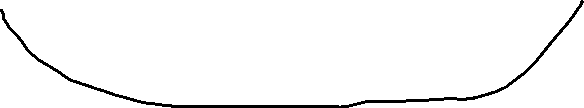 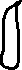 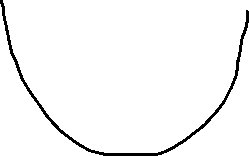 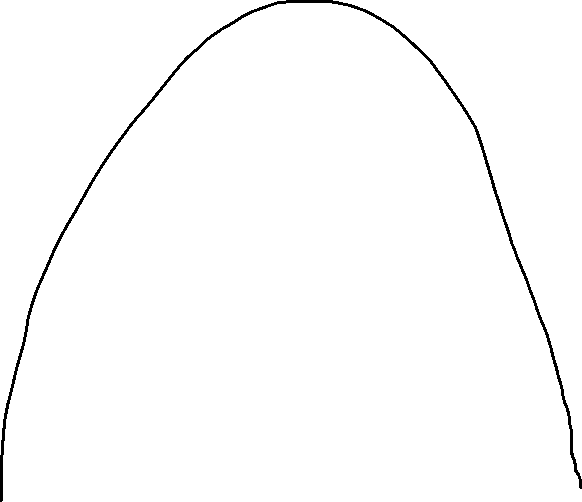 